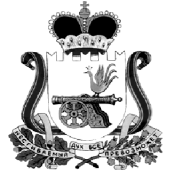 	ХИСЛАВИЧСКИЙ РАЙОННЫЙ СОВЕТ ДЕПУТАТОВР Е Ш Е Н И Еот 28 декабря 2018 года                                                                                 № 63О работе постоянной депутатской комиссии по социально – экономическому развитию           Руководствуясь частью 11 статьи 16 Регламента Хиславичского районного Совета депутатов, заслушав отчет председателя постоянной комиссии по социально – экономическому развитию Лобачкова В.А., Хиславичский районный Совет депутатов РЕШИЛ:Отчет председателя постоянной депутатской комиссии по социально – экономическому развитию Хиславичского районного Совета депутатов Лобачкова В.А. «О работе постоянной депутатской комиссии по социально – экономическому развитию»  (приложение 1) принять к сведению.Настоящие решение вступает в силу со дня его принятия и подлежит обнародованию.Приложение 1ОТЧЕТ постоянной депутатской комиссии по социально – экономическому развитиюПостоянная депутатской комиссии по социально – экономическому развитию (далее – комиссия) в 2018 году в своей деятельности руководствовалась Уставом муниципального образования «Хиславичский район», Регламентом Хиславичского районного Совета депутатов.Комиссия в  2018 году осуществляла свою деятельность в составе 6 депутатов. Председателем комиссии является депутат – Лобачков Владимир Алексеевич, заместителем председателя – депутат -  Златарев Михаил Иванович.В 2018 году было проведено 5 заседаний комиссии. На заседаниях комиссии было рассмотрено 20 вопросов, все они были вынесены на рассмотрение сессии Хиславичского районного Совета депутатов. В 2018 году на заседаниях постоянной депутатской комиссии по социально – экономическому развитию рассматривались следующие вопросы:- об утверждении графика приема граждан депутатами Хиславичского районного Совета депутатов пятого созыва;- об итогах работы Хиславичского районного Совета депутатов за 2017 год;- о внесении изменений в Устав муниципального образования «Хиславичский район» Смоленской области;- об утверждении стратегии социально – экономического развития муниципального образования «Хиславичский район» Смоленской области на период до 2026 года.Сведения о посещаемости заседаний комиссии депутатами Хиславичского районного Совета депутатов в 2018 годуПредседатель комиссии                                                                  Лобачков В.А.                                          Председатель Хиславичскогорайонного Совета депутатов                      С.Н. Костюкова№ п/пФИО депутатаИз 5 заседаний комиссии по социально – экономическому развитию1.Адашан Елена Ивановна32.Боровков Петр Иванович33.Златарев Михаил Иванович54.Лобачков Владимир Алексеевич25.Федосова Людмила Николаевна06.Щерба Наталья Анатольевна5